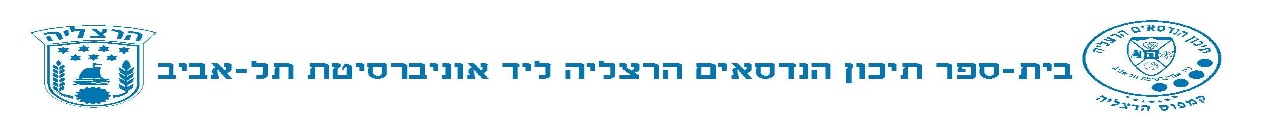 תאריך ______________ֹ		H-52-2019ועדת קבלה - תיכון הנדסאים הרצליהמועמד/ת  לכיתה  ט' / י'   (הקף בעיגול)לקראת רישום לשנת הלימודים, תש"פמועמד/ת יקר/הענה/י על כל השאלות בכתב יד ברור. מחט"ב ____________________      עיר ____________________פרט/י תחומים  בהם את/ה עוסק/ת או מתעניין/ת או מצטיין/ת.       תאר/י את אופי הפעילות (חוג, לימוד עצמי, מפגשים עם חברים לתחום, וכד')		במסגרת בית הספר_________________________________________________________  		מחוץ למסגרת בית הספר_____________________________________________________מהם התחומים האהובים עליך?_________________________________________________		מהם התחומים הלימודיים בהם הנך מצטיין/ת? _______________________________________10. כיצד את/ה מעדיף/ה לבלות את שעות הפנאי?       ________________________________________________________________________11.	כיצד את/ה מאפיין/ת את עצמך? (שקט/ה, חברותי/ת, אוהב/ת לקרוא, אוהב/ת לבלות)	________________________________________________________________________12.    מהם ציפיותיך מבית הספר?	________________________________________________________________________ ________________________________________________________________________13.   האם הנך מעוניין/ת להיות חבר/ה במועצת תלמידים? ____________________________________        באיזה תחום תוכל/י לתרום?  _____________________________________________________14.   עיסוקים מיוחדים: נגינה,  ספורט,  העשרה  וכו'       ________________________________________________________________________15.   האם הנך מעונין/ת להצטרף לתוכנית ההרכבים המוסיקליים של בית הספר? ___________________16. האם הנך מעוניין/ת להשתלב בכיתת נחשון?  ________     אם כן, מדוע?   __________________________________________________________  17.  באיזה כיתה/ מסלול/ מגמה/ למדת?  _________________________ _____________________18. עולה חדש      כן/  לא      שנת עליה לארץ _______________19.  תושב חוזר:   כן/  לא 20.  האם ישנו/ה חבר/ה שתרצה/י להיות איתו/ה בכיתה?       ________________________________________________________________________1.שם: _________________________ת.ז.___________________ ת. לידה_____________          פרטי               משפחה2.כתובת __________________________________טלפון __________________________3.שם האם___________________ נייד_________________________שם האב ___________________ נייד_________________________מייל ________________________________4.תאר/י  בקצרה אירוע המהווה עבורך הצלחה, במהלך השנתיים האחרונות:______________________________________________________________________5.תאר/י בקצרה אירוע המהווה עבורך כישלון, במהלך השנתיים האחרונות:______________________________________________________________________6.איך שמעת על בית ספר? (עיתון, חברים, הזמנה אישית בדואר) _______________________אחר,  פרט/י  __________________________________________________________7.נמק/י מדוע את/ה מעוניין/ת ללמוד בתיכון הנדסאים הרצליה ליד אוניברסיטת תל-אביב.______________________________________________________________________8.מהי מגמת הלימוד המועדפת עליך?______________________________________________________________________